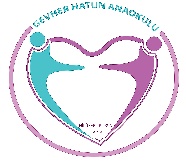 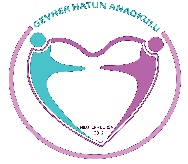 GEVHER HATUN ANAOKULUMAYIS AYI YEMEK LİSTESİ KULÜP SINIFI                          NOT: Gerekli hallerde değişiklik yapılabilir.                                                                                                                        Hale BAYRAK ATABAY                                                                                                                                                                                                   Okul MüdürüGÜNTarih                SABAH                      ÖĞLE                       İKİNDİPAZARTESİ 06/05/2024Reçelli Ekmek, S.Zeytin, B. Peynir,  SütEzogelin Çorbası, Lahmacun, AyranDomates Soslu Makarna, KompostoSALI07/05/2024Yayla Çorbası, Elma, EkmekEtli Mevsim Türlüsü, Pirinç Pilavı, Cacık, EkmekDereotlu Poğaça, S.Zeytin, Ihlamur ÇayıÇARŞAMBA08/05/2024Sebzeli Omlet, Kaşar Peyniri, Y.Zeytin, Kuşburnu Çayı, EkmekTavuk Şiş, Bulgur Pilavı, Salata, EkmekUn Kurabiyesi,  SütPERŞEMBE09/05/2024Simit, B.Peynir, Domates, Salatalık, Bitki ÇayıIspanak Yemeği, Erişte, Ayran, Spangle, EkmekMercimek Çorbası, Muz, EkmekCUMA10/05/2024Haşlanmış Yumurta, Tahin Helvası, S.Zeytin, Ihlamur Çayı, EkmekNohut Yemeği, Pirinç Pilavı, Komposto, EkmekPeynirli Milföy Böreği, S.Zeytin, Söğüş Sebze, Bitki ÇayıPAZARTESİ13/05/2024Çikolatalı Ekmek, S.Peynir, Y.Zeytin,SütDomates Çorbası, Mantı, Salata, EkmekSebzeli Bulgur Pilavı, KompostoSALI14/05/2024Krep, B.Peynir, S.Zeytin, Bitki ÇayıSulu Köfte, Pirinç Pilavı, Ayran, EkmekFırında Patates, B.Peynir, Tahin Helvası, Bitki ÇayıÇARŞAMBA15/05/2024Mercimek Çorbası, Muz, EkmekŞakşuka, Makarna, Yoğurt, EkmekZebra Kek, SütPERŞEMBE16/05/2024Peynirli Tepsi Böreği, Söğüş Sebze, Ihlamur ÇayıTavuk Şinitzel, Bulgur Pilavı, Komposto, EkmekTarhana Çorbası, Armut, EkmekCUMA17/05/2024Haşlanmış Yumurta, Burgu Peyniri, Y.Zeytin, Kuru Kayısı, Kuşburnu Çayı, EkmekPatates Oturtma, Ankara Pilavı, Yoğurt, EkmekPizza, S.Zeytin, Ihlamur ÇayıPAZARTESİ20/05/2024Labneli Ekmek, Reçel, S.Zeytin, Fındık, Bitki ÇayıYayla Çorbası, Karışık Dolma,Kadayıflı Muhallebi, EkmekKıymalı Makarna, AyranSALI21/05/2024Domates Çorbası, Armut, EkmekOrman Kebabı, Pirinç Pilavı, Komposto, EkmekKarışık Tost, S. Zeytin, Bitki ÇayıÇARŞAMBA22/05/2024Fırında Patates, Kaşar Peyniri, Havuç, Salatalık, Ihlamur Çayı, EkmekTarhana Çorbası, Hamburger Menü, AyranFındıklı Kurabiye, SütPERŞEMBE23/05/2024Pizza, S.Zeytin, Kuşburnu ÇayıKabak Mücveri, Makarna, Yoğurt, EkmekTavuksuyu Çorbası, Elma, EkmekCUMA24/05/2024Haşlanmış Yumurta, Tahin Helvası, Y.Zeytin, Süt, EkmekKuru Fasülye, Pirinç Pilavı, Komposto, EkmekTepsi Böreği, Söğüş Sebze, Ihlamur ÇayıPAZARTESİ27/05/2024Tereyağlı Ballı Ekmek, S.Peynir, Bitki ÇayıKıymalı Bezelye Yemeği, Pirinç Pilavı, Komposto, Ekmek,Tavuklu Pilav, AyranSALI28/05/2024Ezogelin Çorbası, Ekmek, ElmaKöfte, Makarna, Salata, Ayran, EkmekSimit, Domates, Salatalık, S. Peynir, Meyve ÇayıÇARŞAMBA29/05/2024Milföy Böreği, Söğüş Sebze, Y.Zeytin, Ihlamur ÇayıTaze Fasülye, Bulgur Pilavı, Cacık, EkmekPasta, SütPERŞEMBE30/05/2024Pişi, Domates, Salatalık, Kuşburnu ÇayıFırında Sebzeli Tavuk, Makarna, Salata, EkmekYayla Çorbası, Kuru Kaysı, EkmekCUMA31/05/2024Haşlanmış Yumurta, B.Peynir, S.Zeytin, Süt, EkmekBarbunya Pilaki, Pirinç Pilavı, Komposto, EkmekPatatesli Rulo Poğaça, Söğüş Sebze, Kuşburnu Çayı